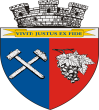 ROMÂNIAJUDEŢUL MARAMUREŞCONSILIUL LOCAL AL ORAŞULUI                                              TĂUŢII MĂGHERĂUŞ	                   HOTĂRÂREA        Nr. 7 din 27.01.2021Privind aprobarea efectuării demersurilor necesare pentru înscrierea în cartea funciară a dreptului de proprietate publică al Orașului Tăuții Măgherăuș asupra unor terenuri - (Stația de tratare a apei și bazinul de captare aferent pentru alimentarea cu apă a localității Băița).Consiliul local al oraşului Tăuţii-Măgherăuş întruniut în şedinţă ordinară la data de 27.01.2021,Având în vedere :Planurile de amplasament şi delimitare întocmite de persoană fizică autorizată  ing. STEINER ROBERET MITRUȚ,Prevederile Planului Urbanistic General al oraşului Tăuţii Măgherăuş, aprobat prin H.C.L. nr. 304/19.12.2019Raportul de specialitate nr. 807/20.01.2021 al Compartimentului Urbanism si Amenajarea Teritoriului, În temeiul prevederilor:Art. 858 - 865 din Codul Civil Art. 21 alin.1 și 2 Legea nr. 213/1998 privind bunurile proprietate publică cu modificările şi completările ulterioare, Legii nr. 7/1996 a cadastrului şi publicităţii imobiliare republicată, cu modificările şi completările ulterioare; Ordinului Directorului General al Agenției Naţionale de Cadastru şi Publicitate Imobiliară nr. 700/09.07.2014  privind aprobarea Regulamentului de avizare, recepţie si înscriere în evidenţele de cadastru şi carte funciară;Conform art.129 alin.2 lit.c), art.129 alin.6 lit.c) din O.U.G nr.57/2019, privind Codul administrativ, adoptă prezenta,Hotărăște:Art.1.1. Se identifică și se aproba dezlipirea nr. topo 1350 suprafață totală de 216402 mp din C.F 387 Tăuții de Jos,  astfel:				       Lot 1 – 1350/1 -       3544 mp				       Lot 2 – 1350/2 -   212858 mpArt.1.2. Se aproba atribuirea de numar cadastral și se constată apartenența la domeniul public al orașului Tăuții Măgherăuș, loc. Băița – Rezervor Captare apă, pentru terenul în suprafață totală de 3544 mp, format din: nr topo  1350/1 din C.F 387 Tăuții de Jos.Art.2.1. Se identifică și se aproba dezlipirea nr. topo 1352 suprafață totală de 3589 mp din C.F 387 Tăuții de Jos,  astfel:				       Lot 1 – 1352/1 -       1582 mp				       Lot 2 – 1352/2 -    2007 mpArt.2.2. Se aproba atribuirea de numar cadastral și se constată apartenența la domeniul public al orașului Tăuții Măgherăuș,  loc. Băița – Stație Tratare Apă, pentru terenul în suprafață totală de 1352 mp, format din: nr topo  1352/1 din C.F 387 Tăuții de Jos.Art.3. Se incredinteaza Primarul orasului Tăuții-Măgherăuș, dl.Marinescu Dumitru, prin Compartimentul Urbanism, cu ducerea la  îndeplinire a prezentei hotărâri. Art.4.  Prezenta se comunica la:Prefectura judeţului Maramureş;Primarul oraşului;Serviciul urbansim amenajare teritoriu:OCPI, Maramures,  BCPI Baia Mare,Se publică pe site-ul primăriei orașului Tăuții Măgherăuș.                                                                Președinte de ședință,                                                                     Ardelean Anton		                                                                                    Contrasemnează Secretar general,                                                                                                                                                Bîndilă Călin-Ioan Au fost prezenti 15 consilieri din 15 în functieAdoptata cu unanimitateNr. 7 din 27.01.2021     	5ex.CL/BCI                                                                                                                     